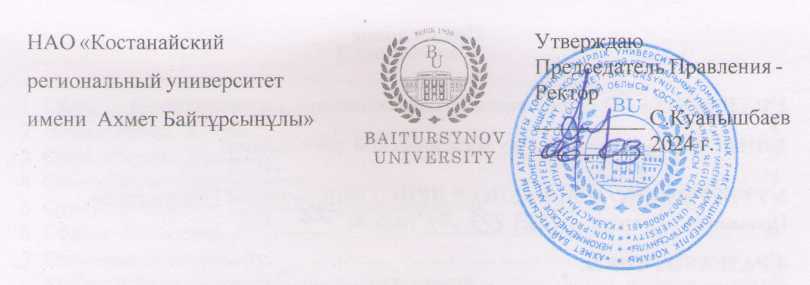 ДОЛЖНОСТНАЯ ИНСТРУКЦИЯначальник отдела образовательных программДИ 021- 2024КостанайПредисловие1 РазработанА  отделом образовательных программ2 ВНЕСЕНА отделом образовательных программ3 УтвержденА и введенА в действие приказом Председателя Правления - Ректора от 06.03.2024 года № 74 ОД4 Разработчик: Г.Исмалова – и.о. начальника отдела образовательных программ;5 ЭкспертЫ:Е.Исакаев – Член Правления – Проректор по академическим вопросам, кандидат биологических наук;Э.Наурызбаева – начальник управления по академической деятельности, кандидат исторических наук;6 Периодичность проверки					3 года7 ВВЕДЕНА: взамен  ДИ 137-2022 Начальник отдела образовательных программНастоящая должностная инструкция не может быть полностью или частично воспроизведена, тиражирована и распространена без разрешения Председателя Правления-Ректора НАО «Костанайский региональный университет имени Ахмет Байтұрсынұлы».© Костанайский региональный университет имени Ахмет Байтұрсынұлы, 2024СодержаниеГлава 1. Область применения1. Настоящая должностная инструкция определяет и устанавливает требования к деятельности начальника отдела образовательных программ (далее - начальник ООП) НАО «Костанайский региональный университет имени Ахмет Байтұрсынұлы, регламентирует его обязанности, права, ответственность и условия для его эффективной деятельности.2. Должностная инструкция разработана в соответствии с действующим законодательством РК, стандартом организации СО 064-2022 Стандарт организации. Порядок разработки, согласования и утверждения положений подразделений и должностных инструкций. Глава 2. Нормативные ссылки 3. Настоящая Должностная инструкция разработана в соответствии со следующими нормативными документами:Трудовой кодекс РК от 23 ноября 2015 г. № 414-V;Закон РК «Об образовании» от 27 июля 2007 г. №319-III;Типовые правила деятельности организаций образования соответствующих типов, утвержденных приказом Министра образования и науки Республики Казахстан от 30 октября 2018 года № 595;Государственный общеобязательный стандарт высшего и послевузовского образования, утвержденный приказ Министра науки и высшего образования Республики Казахстан от 20 июля 2022 года № 2;Правила организации и осуществления учебно-методической работы, утвержденные приказом Министра образования и науки Республики Казахстан от 29 ноября 2007 года № 583;Типовые правила деятельности методического (учебно-методического, научно-методического) совета и порядок его избрания Приказ Министра образования и науки Республики Казахстан от 21 декабря 2007 года N 644; Устав НАО «Костанайский региональный университет имени Ахмет Байтұрсынұлы», утвержденный приказом Председателя Комитета государственного имущества и приватизации Министерства финансов Республики Казахстан от 05 июня 2020 года № 350 с изменениями от 03 октября 2023 г.;СО 081-2022 Стандарт организации. Делопроизводство;ДП 082-2022 Документированная процедура. Управление документацией;СО 064-2022 Стандарт организации. Порядок разработки, согласования и утверждения положений подразделений и должностных инструкций;ПР 074-2022 Правила. Конкурсное замещение вакантных должностей административно-управленческого персонала.Глава 3. Обозначения и сокращения 4. В настоящей должностной инструкции применяются следующие сокращения: РК – Республика Казахстан;КРУ имени Ахмет Байтұрсынұлы, КРУ, Университет – Некоммерческое акционерное общество «Костанайский региональный университет имени Ахмет Байтұрсынұлы»;АИС «Реестр ОП» НЦРВО – Автоматизированная информационная система «Реестр образовательных программ» Национального центра развития высшего образования;АК – академический комитет;ООП – отдел образовательных программ;ОУП – отдел управления персоналом;ОП – образовательная программа; ОВПО – организации высшего послевузовского образования;УМО ГУП – учебно-методическое объединение групп образовательных программ;МНиВО РК  – Министерство науки и высшего образования Республики Казахстан.Глава 4. Общие положения5. Начальник ООП относится к категории административно-управленческого персонала.6. Начальник ООП назначается на должность на основании приказа Председателя Правления-Ректора Университета по итогам конкурса на данную должность. Освобождение от должности осуществляется в соответствии с трудовым законодательством РК. На период отсутствия начальника ООП его обязанности исполняет лицо, на которое приказом Председателя Правления-Ректора будут возложены обязанности. Данное лицо приобретает соответствующие права и несет ответственность за качественное и своевременное исполнение возложенных на него обязанностей.7. Начальник ООП  в своей деятельности руководствуется действующим законодательством РК, Уставом КРУ, нормативными документами и методическими материалами по направлению деятельности, внутренними и организационно-распорядительными документами Университета и настоящей должностной инструкцией.8. Начальник ООП  подчиняется непосредственно начальнику управления по академической деятельности.Глава 5. ОписаниеПараграф 1.	 Квалификационные требования 9. На должность начальника ООП  назначается лицо, соответствующее следующим квалификационным требованиям:Образование: высшее (или послевузовское) образование;Стаж работы: не менее 5 лет на руководящих должностях в ОВПО.Параграф 2. Должностные обязанности10. Начальник ООП для выполнения возложенных на него трудовых функций обязан:знать законодательные, иные нормативные правовые акты Республики Казахстан, регламентирующие образовательную деятельность ОВПО,  стратегию, приоритеты развития высшего и послевузовского образования, методические и другие материалы других органов, касающиеся деятельности ООП;координировать работу по разработке (обновлению), внесению исключению) в АИС «Реестр ОП»  образовательных программ высшего и послевузовского образования, дополнительных образовательных программ (Minor);разрабатывать рекомендации по планированию учебного процесса по ОП высшего и послевузовского образования;организовать учебно-методическую работу, в том числе по внедрению новых технологий обучения;организовывать работу по изданию учебно-методической литературы и электронных учебных изданий, в том числе учебно-методической литературы с грифом УМО ГУП и МНиВО РК;организовать работу и эффективное взаимодействие по лицензированию направлений подготовки кадров высшего и послевузовского образования;разрабатывать нормативные документы, инструкции, и рекомендации по направлениям деятельности ООП;соблюдать Правила внутреннего распорядка Университета.совместно с трудовым коллективом (представителями работников) обеспечивать на основе принципов социального партнерства разработку, заключение и выполнение коллективного договора, соблюдение трудовой и производственной дисциплины; соблюдать законность в деятельности вверенного подразделения;исполнять поручения Председателя Правления-Ректора, Совета директоров, члена Правления – проректора по академическим вопросам, начальника управления по академической деятельности; соблюдать трудовую и исполнительскую дисциплину, Правила внутреннего распорядка, Правила и нормы охраны труда, технику безопасности и противопожарной защиты.Параграф 3. Права11. Начальник ООП имеет право:избираться и быть избранным в коллегиальные органы Университета;участвовать в работе коллегиальных органов, совещаний, семинаров, проводимых Университетом; запрашивать от структурных подразделений информацию и материалы в объемах, необходимых для осуществления своих полномочий;в случае служебной необходимости пользоваться информацией баз данных структурных подразделений Университета;на профессиональную подготовку, переподготовку и повышение своей квалификации;требовать от руководства университета организационного и материально-технического обеспечения своей деятельности, а также оказания содействия в исполнении своих должностных обязанностей и прав;пользоваться услугами социально-бытовых, лечебных и других подразделений университета в соответствии с Уставом Университета и Коллективным договором.Параграф 4. Ответственность12. Начальник ООП несет ответственность за:нарушение Трудового кодекса Республики Казахстан, Устава НАО «Костанайский региональный университет имени Ахмет Байтұрсынұлы», Правил внутреннего распорядка, Положения об оплате труда, Положения подразделения и других нормативных документов;разглашение коммерческой и служебной тайн или иной тайны, охраняемой законом, ставшей известной в ходе выполнения должностных обязанностей;разглашение персональных данных работников Университета; соответствие действующему законодательству визируемых документов; обеспечение сохранности имущества, находящегося в подразделении; организацию оперативной и качественной подготовки документов, ведение делопроизводства в соответствии с действующими правилами и инструкциями. 13. За ненадлежащее исполнение должностных обязанностей и нарушение трудовой дисциплины начальник ООП несет ответственность в порядке, предусмотренном действующим законодательством РК.Параграф 5. Взаимоотношения	14. В процессе исполнения должностных обязанностей при решении текущих вопросов начальник ООП:1) получает задания, поручения от члена Правления – проректора по академическим вопросам,  начальника управления по академической деятельности и согласовывает сроки их исполнения;2) запрашивает у других структурных подразделений информацию и документы, необходимые для выполнения своих должностных обязанностей;3) представляет по истечении указанного срока информацию о выполненном задании и поручении.Глава 6. Порядок внесения изменений15. Внесение изменений в настоящую ДИ осуществляется по инициативе автора ДИ, руководителя подразделения, начальника ОУП, члена Правления – Проректора по академическим вопросам и производится в соответствии с ДП 082-2022 Документированная процедура. Управление документацией. Глава 7. Согласование, хранение и рассылка16. Согласование, хранение и рассылка ДИ должны производиться в соответствии с ДП 082-2022 Документированная процедура. Управление документацией.17. Настоящая ДИ согласовывается с членом Правления – Проректором по академическим вопросам, начальником отдела правового обеспечения и государственных закупок, начальником отдела управления персоналом и начальником отдела документационного обеспечения.18. Должностная инструкция утверждается приказом Председателя Правления-Ректора КРУ.19. Подлинник настоящей ДИ вместе с «Листом согласования» передается на хранение в ОУП по акту приема-передачи.21. Рабочий экземпляр настоящей ДИ размещается на сайте Университета с доступом из внутренней корпоративной сети.НАО «Костанайскийрегиональный университет имениАхмет Байтұрсынұлы»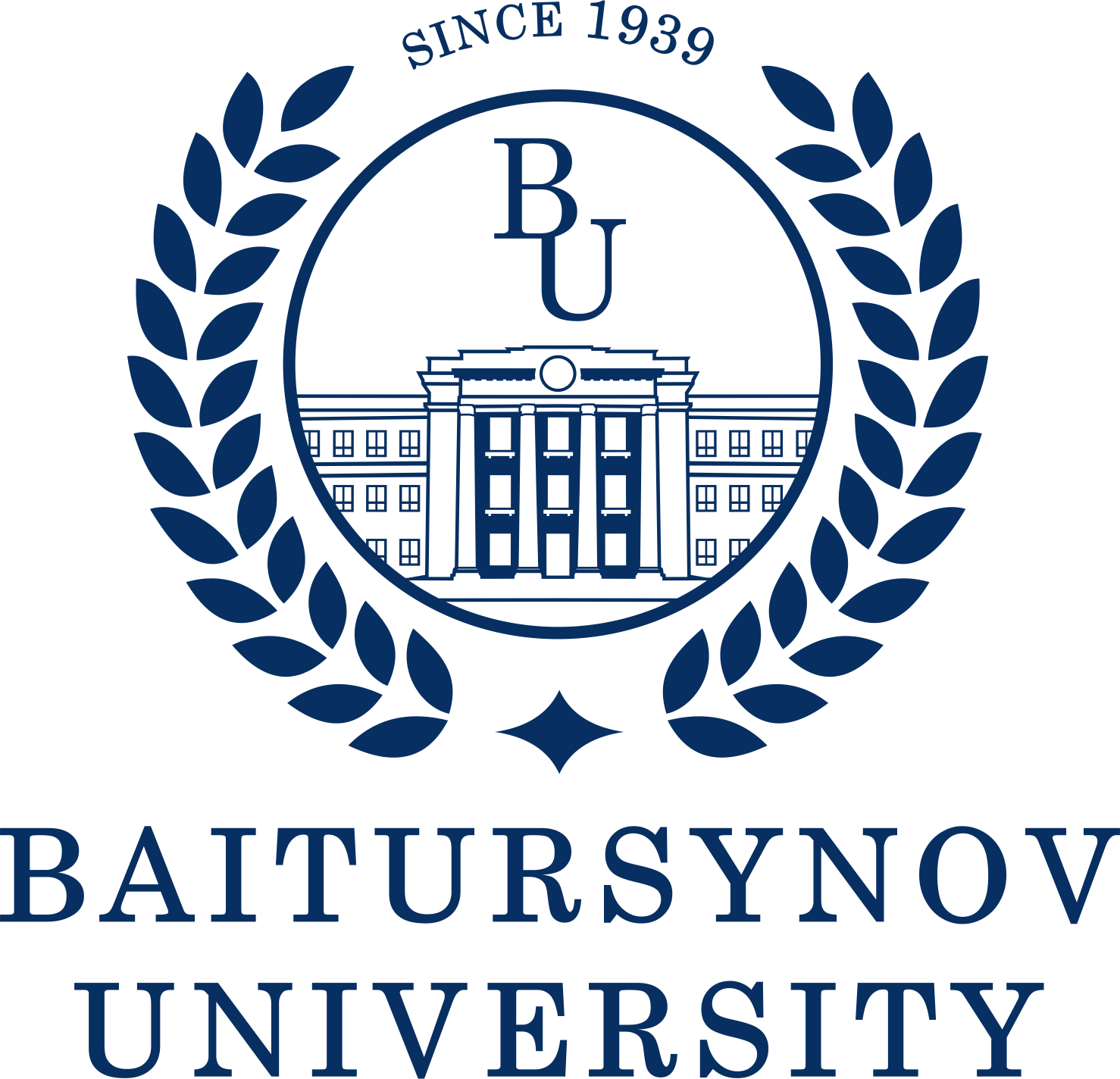 УтверждаюПредседатель Правления - Ректор __________ С.Куанышбаев__________ 2024 г.1 Область применения…………………………………………………………...42 Нормативные ссылки ………………………………………………………….43 Обозначения и сокращения……………………………………………………4 Общие положения…………………………………………………………...…555 Описание……………………………………………………………….……....6 §1. Квалификационные требования………………………………….………..6 §2. Должностные обязанности………………………………………………....6 §3. Права…………………………………………………………………...…….7 §4. Ответственность………………………………………………………...…..7 §5. Взаимоотношения………………………………………….......................…86 Порядок внесения изменений………………………………………………….87 Согласование, хранение и рассылка……………………………………..........8